        广东省养老服务产业促进会入会申请表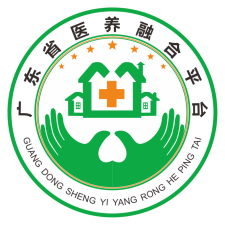 填表日期:     年     月    日申请单位名称通讯地址邮编单位网址办公电话及传真单位邮箱所属行业注册资金法人代表员工人数指定联系人职务手机号微信号党组织有□   无□有□   无□党员数量党书记联系方式经营范围入会申请本单位申请加入广东省养老服务产业促进会（ □常务副会长   □副会长   □常务理事  □理事 □会员单位），广东省医养融合平台（ □医养工作委员会   □医养中心   □医养服务部  □养生调理馆  □医养社区店）并承诺遵守《广东省养老服务产业促进会章程》及广东省医养融合平台相关规章制度，履行会员义务，积极参加促进会组织的各项活动。                                                   盖 章：                                                 年  月  日本单位申请加入广东省养老服务产业促进会（ □常务副会长   □副会长   □常务理事  □理事 □会员单位），广东省医养融合平台（ □医养工作委员会   □医养中心   □医养服务部  □养生调理馆  □医养社区店）并承诺遵守《广东省养老服务产业促进会章程》及广东省医养融合平台相关规章制度，履行会员义务，积极参加促进会组织的各项活动。                                                   盖 章：                                                 年  月  日本单位申请加入广东省养老服务产业促进会（ □常务副会长   □副会长   □常务理事  □理事 □会员单位），广东省医养融合平台（ □医养工作委员会   □医养中心   □医养服务部  □养生调理馆  □医养社区店）并承诺遵守《广东省养老服务产业促进会章程》及广东省医养融合平台相关规章制度，履行会员义务，积极参加促进会组织的各项活动。                                                   盖 章：                                                 年  月  日本单位申请加入广东省养老服务产业促进会（ □常务副会长   □副会长   □常务理事  □理事 □会员单位），广东省医养融合平台（ □医养工作委员会   □医养中心   □医养服务部  □养生调理馆  □医养社区店）并承诺遵守《广东省养老服务产业促进会章程》及广东省医养融合平台相关规章制度，履行会员义务，积极参加促进会组织的各项活动。                                                   盖 章：                                                 年  月  日本单位申请加入广东省养老服务产业促进会（ □常务副会长   □副会长   □常务理事  □理事 □会员单位），广东省医养融合平台（ □医养工作委员会   □医养中心   □医养服务部  □养生调理馆  □医养社区店）并承诺遵守《广东省养老服务产业促进会章程》及广东省医养融合平台相关规章制度，履行会员义务，积极参加促进会组织的各项活动。                                                   盖 章：                                                 年  月  日本单位申请加入广东省养老服务产业促进会（ □常务副会长   □副会长   □常务理事  □理事 □会员单位），广东省医养融合平台（ □医养工作委员会   □医养中心   □医养服务部  □养生调理馆  □医养社区店）并承诺遵守《广东省养老服务产业促进会章程》及广东省医养融合平台相关规章制度，履行会员义务，积极参加促进会组织的各项活动。                                                   盖 章：                                                 年  月  日本单位申请加入广东省养老服务产业促进会（ □常务副会长   □副会长   □常务理事  □理事 □会员单位），广东省医养融合平台（ □医养工作委员会   □医养中心   □医养服务部  □养生调理馆  □医养社区店）并承诺遵守《广东省养老服务产业促进会章程》及广东省医养融合平台相关规章制度，履行会员义务，积极参加促进会组织的各项活动。                                                   盖 章：                                                 年  月  日促进会意见                                                  盖 章：                                                年  月  日                                                  盖 章：                                                年  月  日                                                  盖 章：                                                年  月  日                                                  盖 章：                                                年  月  日                                                  盖 章：                                                年  月  日                                                  盖 章：                                                年  月  日                                                  盖 章：                                                年  月  日备   注推荐入会企业：                     推荐人：           电话：              推荐入会企业：                     推荐人：           电话：              推荐入会企业：                     推荐人：           电话：              推荐入会企业：                     推荐人：           电话：              推荐入会企业：                     推荐人：           电话：              推荐入会企业：                     推荐人：           电话：              推荐入会企业：                     推荐人：           电话：              